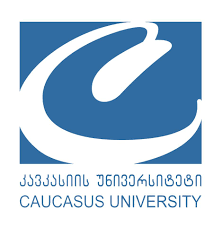 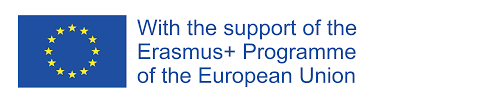 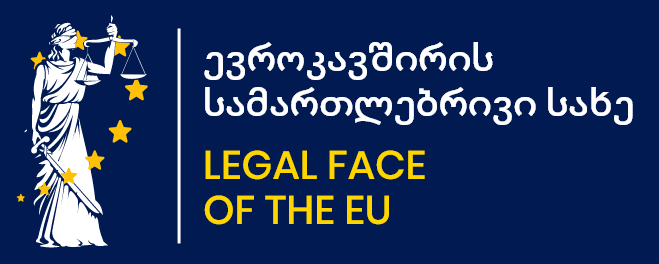 ჟან მონეს პროექტი „ევროკავშირის სამართლებრივი სახე“ -  ტრენინგები სამართლის სფეროშიJean Monnet Project “LFEU” Law Trainingsკავკასიის უნივერსიტეტი, სასტუმრო შერატონ ბათუმი07-08 ივლისი,2021ბათუმი, აჭარა, რუსთაველის ქ.287 ივლისი09.45 – 10.00		რეგისტრაცია10.00 – 10.10 		გახსნა, პროექტზე, ტრენინგზე, ტრენერებზე და დღის წესრიგზე ინფორმაცია, პროექტის კოორდინატორი სოფიო შენგელია, 10.10 – 10.15		მისალმება, კავკასიის უნივერსიტეტის პრეზიდენტი კახა შენგელია10.15 – 10.20 		მისალმება, ქ. ბათუმის მერი არჩილ ჩიქოვანი10.20 – 10.25		მისალმება, ივ. ჯავახიშვილის სახელობის თბილისის სახელმწიფო უნივერსიტეტის რექტორი, გიორგი შარვაშიძე10.25 -10.55 		ევროპული ინტეგრაციის დინამიკა საქართველოში, ეკა ქარდავა10.55 -11.45	ევროკავშირი - არსი, მიზნები, განსაკუთრებული საერთაშორისო სუბიექტი,  გურანდა ჭელიძე11.45 – 12.00		შესვენება ყავაზე12. 00 – 13.30		ევროკავშირის სამართალი და ასოცირების შეთანხმება.  ეკა ქარდავა13.30 – 14.30		სადილი14.30 – 16.15 		პერსონალური მონაცემების დაცვის სამართლებრივი ჩარჩო ევროკავშირში, ევროსაბჭოსა და საქართველოში, თამარ ქალდანი16.15  - 16.30		შესვენება ყავაზე16.30 – 18.20		ასოცირების შეთანხმება, ევროკავშირის შრომის დირექტივები და საქართველოს შრომის კოდექსი, ეკა ქარდავა8 ივლისი09.45-10.00 		რეგისტრაცია10.00 – 11.45		ევროკავშირსა და საქართველოში კარტელებისა და სახელმწიფო დახმარების რეგულირება (კონკურენციის პოლიტიკა) სოლომონ მენაბდიშვილი11.45 – 12.00 		შესვენება ყავაზე12.00 – 13.30		საჯარო შესყიდვების სამართლებრივი ჩარჩო ევროკავშირსა და საქართველოში, ლევან მოსახლიშვილი13.30 – 14.30		სადილი14.30 – 15.30		თემატური შეკითხვები ტრენერებთან15.30 – 16.30		რეზიუმირება/შეჯამება16.30 – 17.00		სერტიფიკატების გადაცემა, ფოტოგადაღება. კონტაქტი/კომუნიკაცია         მაია მუშკუდიანი   599195956         თაკო გოგოლაძე    555503350